В «Артеке» завершилась 11 смена «Учиться, чтобы научиться» 8 октября 2021 годаТрадиционной «Встречей перед расставанием» завершилась одиннадцатая смена «Учиться, чтобы научиться» в МДЦ «Артек». Смена прошла с 17 сентября по 8 октября и была посвящена темам исторической памяти, музыкального искусства, новых знаний. «Встреча перед расставанием» состоялась 5 октября, во Всемирный день учителя. Дети из 85 регионов России собрались на «Артек-Арене», чтобы подвести итоги смены и поздравить любимых педагогов с праздником.Обращаясь к артековцам, директор «Артека» Константин Федоренко предложил вместе поздравить педагогов детского центра. «Одно из самых добрых и светлых чувств – это благодарность. Сегодня мы благодарим своих учителей и это чувство должны пронести через всю жизнь. У каждого из нас есть первая учительница, которую мы все помним. Спасибо, дорогие учителя!», – сказал руководитель.Почетным гостем церемонии стал космонавт-рекордсмен, Герой Советского Союза Владимир Титов. «Я хочу пожелать всем артековцам, чтобы у вас были любимые, мудрые учителя. Чем больше их будет, тем больше вам достанется знаний, опыта, мудрости. И еще желаю вам, чтобы каждый из вас тоже был учителем для своих будущих детей, для своих друзей. С праздником, «Артек», – сказал Владимир Титов.На «Встрече перед расставанием» директор «Артека» Константин Федоренко вручил награды, приуроченные ко Дню учителя и в связи с днем рождения детского центра. Педагоги школы «Артека» и сотрудники других структурных подразделений были награждены Нагрудным знаком «Почетный работник воспитания и просвещения Российской Федерации», почетными грамотами Министерства просвещения Российской Федерации, Совета министров Республики Крым, благодарностями и почетными грамотами Министерства образования, науки и молодежи Республики Крым.В праздничный вечер дети стали зрителями музыкального шоу «Мой вдохновитель» в исполнении вожатых и сотрудников детского центра. Ярким моментом вечера стал парад победителей финальных дел «Артека». Отряды, выигравшие профильные соревнования, торжественно прошли по «Артек-Арене», неся в руках флаги своих лагерей и победные кубки.По традиции, лучшие представители каждого лагеря получили главную награду «Артека» – знак общественного признания «Звезда Артека». По итогам одиннадцатой смены за высокие личные достижения, успешное участие в программах лагеря, уважение сверстников и артековского сообщества «Звездами Артека» стали:Ксения Власова, город Ангарск, Иркутская область (детский лагерь «Кипарисный»);Кан Ю На, город Южно-Сахалинск, Сахалинская область (детский лагерь «Лазурный»); Артем Кулечков, город Новосибирск (детский лагерь «Лесной»);Иван Левин, город Копейск, Челябинская область (детский лагерь «Морской»);Анастасия Богомолова, город Белгород (детский лагерь «Озёрный»);Даниэль Исмайлов, город Астрахань (детский лагерь «Полевой»);Давид Хиникадзе, город Москва (детский лагерь «Речной»);Дмитрий Перчик, город Санкт-Петербург (детский лагерь «Хрустальный»);Евгений Холявченко, город Москва (детский лагерь «Янтарный»).Одно из важных событий смены – запуск артековского общества «Знание». В рамках проекта дети посетили экскурсии, приняли участие в интеллектуальных играх, научных батлах, встретились с учеными, предпринимателями, педагогами, психологами, журналистами.Гостями смены стали телеведущая, общественный деятель Арина Шарапова, музыковед, проректор Российской академии музыки им. Гнесиных Дина Кирнарская, президент группы компаний InfoWatch, председатель правления АРПП «Отечественный софт», сооснователь компании «Лаборатория Касперского» Наталья Касперская; руководитель Курчатовского комплекса синхротронно-нейтронных исследований Никита Марченков; предприниматель и инвестор Леонид Козлов и многие другие.Всего 11-й смене «Учиться, чтобы научиться» приняли участие 2584 ребенка из 85 регионов страны. Программа смены реализована во взаимодействии с 17 тематическими партнерами.Контакты для СМИКонтакты для СМИОфициальные ресурсы МДЦ «Артек»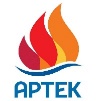 В Крыму: +7 978 734 0444 press@artek.orgОФИЦИАЛЬНЫЙ САЙТ АРТЕКАФОТОБАНК АРТЕКАYOUTUBEINSTAGRAMVKFACEBOOK